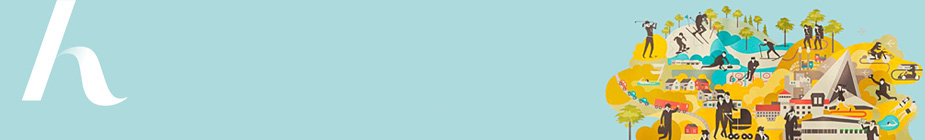 Suomen Työväen Musiikkiliiton (STM) Mieskuoropäivät Hyvinkäällä 17.2.2017Hyvinkään Työväen Mieskuoro juhlii 95. toimintavuottaan ja järjestää Suomen Työväen Musiikkiliitto STM:n mieskuoropäivät ja perinteisen Pienryhmäkilpailun Hyvinkäällä.Päivän ohjelma ja tapahtumapaikat:  10:30 – 11:00	Ilmoittautuminen, Hyvinkään kaupungintalo Kankurinkatu 4-6.  Pysäköinnissä noudatettava kadunvarren P-paikkojen sääntöjä 11:00		Harjoittelu, harjoitustilat jaetaan paikalla, ei pianoa12:00		Pienryhmäkilpailu, Kaupungintalon aulassa, sähköpiano15:00		Kuorojen harjoittelu, Hyvinkääsali Kauppatori 1, aikataulu ilmoitetaan paikalla, flyygeli. Maksuton pysäköinti torilla klo 15:00 – 23:0016:00		Kuorojen yhteisharjoittelu17:00		Loppukonsertti Hyvinkääsalissa, maksullinen tilaisuus, pääsymaksu muilta kuin osallistujilta 15€ 19:00		Karonkka, Ravintola Harlekiini (Hyvinkääsalin alakerrassa)Pienryhmäkilpailu:Kilpailuesitys max 10 minuuttia = 2 laulua.  Ryhmän koko enintään 9 laulajaa, säestys sallittu, paikalla on sähköpiano, ei äänen toistoa.Esitykset arvostellaan ja niistä saa välittömästi tuomariston palautteen ja myöhemmin kirjallisen arvioinnin.  Paras ryhmä saa haltuunsa kiertopalkinnon vuodeksi.Kilpailun tuomaristo:  kuoronjohtaja Arja Virtanen-Haapasalmi, MuM kapellimestari Jukka Palonen ja muusikko Vesa Lintula (tuomariston puheenjohtaja).  Tuomariston sihteerinä toimii Jaana Palanterä.Kaupungintalolla on kuoron naistoimikunnan pitämä puffetti josta saa mm kahvia, sämpylöitä ja leivonnaisia.Mieskuoropäivien loppukonsertti:Konsertissa jokainen mukana oleva kuoro saa esittää sen hetkisen osaamisensa tasoa muille laulajille ja yleisölle, ohjelma tulee koostua 2 – 3 laulusta max 10 minuuttia, paikalla on flyygeli, ei äänen toistoa.Konsertissa annetaan esiintymismahdollisuus myös Pienryhmäkilpailun parhaille ryhmille jotka esittävät tuomariston ehdotuksesta yhden kappaleen.Konsertti päättyy kaikkien mukana olevien laulajien yhteisesityksiin jotka ovat:Työläislaulajain marssi / Oskar GyldmarkLaulu ihmisyydelle / Knut KangasSuomalainen humoreski / sovitus Aimo SöderströmKaipuu / Asko VilénSuomen laulu / Fredrik Pacius Yhteisesitysten nuotit voi hankkia STM:n toimistosta, Asko Vilénin ”Kaipuun” nuotti on tämän kirjeen liitteenä ja se on Askon luvalla vapaasti käytettävissä.Yhteisesitysten johtajat sovitaan etukäteen.Mieskuoropäivien loppukaronkka:Karonkkaruokailu on pakollinen, illalliseen, hinnaltaan 20€ sisältyy: Runsas salaattipöytä, Punaviinibroileri riisipedillä, Välimeren kalastajanvuoka, kermaperunat sekä kakkukahvit.  Jokainen ostaa alkoholijuomat itse.Laktoositon vaihtoehto on tarjolla, muut ruoka-allergiat ilmoitettava henkilökunnalle.Hyvinkääläisten huvitoimikunta esittää illan aikana ”hupiohjelmaa” ja mukana olevilla ryhmillä on myös mahdollisuus nousta lavalle.
Ilmoittautuminen:Ilmoittautumiset tulee tehdä sähköpostilla risto.lahti@pp8.inet.fi tammikuun loppuun mennessä ja siinä tulee ilmetä:Kuoron nimi, johtaja ja Loppukonsertissa esitettävät kappaleet tekijätietoineenPienryhmän nimi, laulajien lukumäärä, kilpailukappaleet tekijätietoineen sekä esitettävien laulujen viralliset nuotit (3 kpl) tuomaristolle.Kokonaisosallistujamäärä eroteltuna laulajat ja seuralaiset sekä erikseen Karonkkaan osallistujien määräJuontajalle lyhyt kuvaus kuorosta ja pienryhmästä. Maksut:Kuoro 60€Pienryhmä 40€Karonkka ja illallinen 20€ / henkilöPääsylippu loppukonserttiin 15€ / henkilö (ulkopuoliset)Maksut tulee suorittaa Hyvinkään Työväen Mieskuoron tilille 31.1.2018 mennessäBIC:  NDEAFIHH / IBAN:   FI89 1029 3007 2004 79  Viite: 18021 Tervetuloa Hyvinkäälle, tehdään helmikuun lauantaista ikimuistoinen niin yleisölle kuin meille laulajille!Terveisin,Hyvinkään Työväen Mieskuoro ry Risto Lahti, pj puh 0400 415463risto.lahti@pp8.inet.fiRisto antaa myös lisätietoja ja tietoa löytyy jatkossa myös kuoron sivuilta www.tyovaenmieskuoro.fiLiite: Kaipuu nuotti 